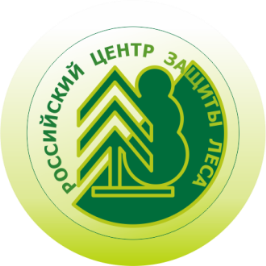 РОССИЙСКИЙ ЦЕНТР ЗАЩИТЫ ЛЕСА15 мая 2020 годаОценка посадочного материала в лесных питомниках ЧувашииСпециалистами Филиала ФБУ «Рослесозащита» - «ЦЗЛ Чувашской Республики» проведено весеннее обследование  посадочного материала в 4 лесных питомниках республики на общей площади 1,19 га, из них 0,13 га посадочный материал, выращенный из семян улучшенной селекционной категории. В ходе проводимых работ осуществлена оценка характеристик посадочного материала лесных растений, который предназначен для воспроизводства лесов весной текущего года. Всего проведена оценка 15 партий посадочного материала путем измерения биометрических параметров 100 штук сеянцев сосны, ели, дуба и липы.Санитарное состояние обследованного посадочного материала в лесных питомниках Канашского, Ядринского, Мариинско-Посадского, Шумерлинского лесничеств в целом удовлетворительное, без признаков поражения болезнью, является стандартным, что отвечает требованиям Правил лесовосстановления. Количество посадочного материала на обследованных участках соответствует данным осенней инвентаризации.Отдел информационного взаимодействия по защите и воспроизводству лесов Федеральное бюджетное учреждение «Российский центр защиты леса»141207, Московская область, г. Пушкино, ул. Надсоновская, д. 13Тел. (495) 993 34 07, доб. 152 press@rcfh.ru рослесозащита.рф